Dear Linda HedleyCo-option of Three Councillor's for the Parish of Ringwould with KingsdownThe date for ten electors to request that an election be held for the parish of Ringwould with Kingsdown has now expired.   You may now fill the vacancies by co-option.The appointments should be made as soon as practicable and I would be grateful if you could notify me of the name and addresses of the new councillor's to enable me to update my records.I would remind you of the need for all elected and co-opted councillors to complete and return to the Monitoring Officer (via the Clerk) a Disclosable Pecuniary Interest form within 28 days of their becoming a councillor. A copy of the Disclosable Pecuniary Interest registration form has been sent to all Clerks but further copies may be obtained from Democratic Services on 01304 872304 or by email at democraticservices@dover.gov.uk. Yours sincerely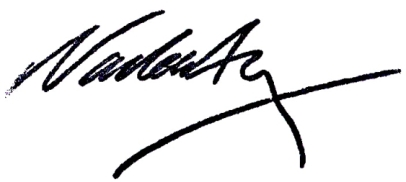 Nadeem AzizReturning Officer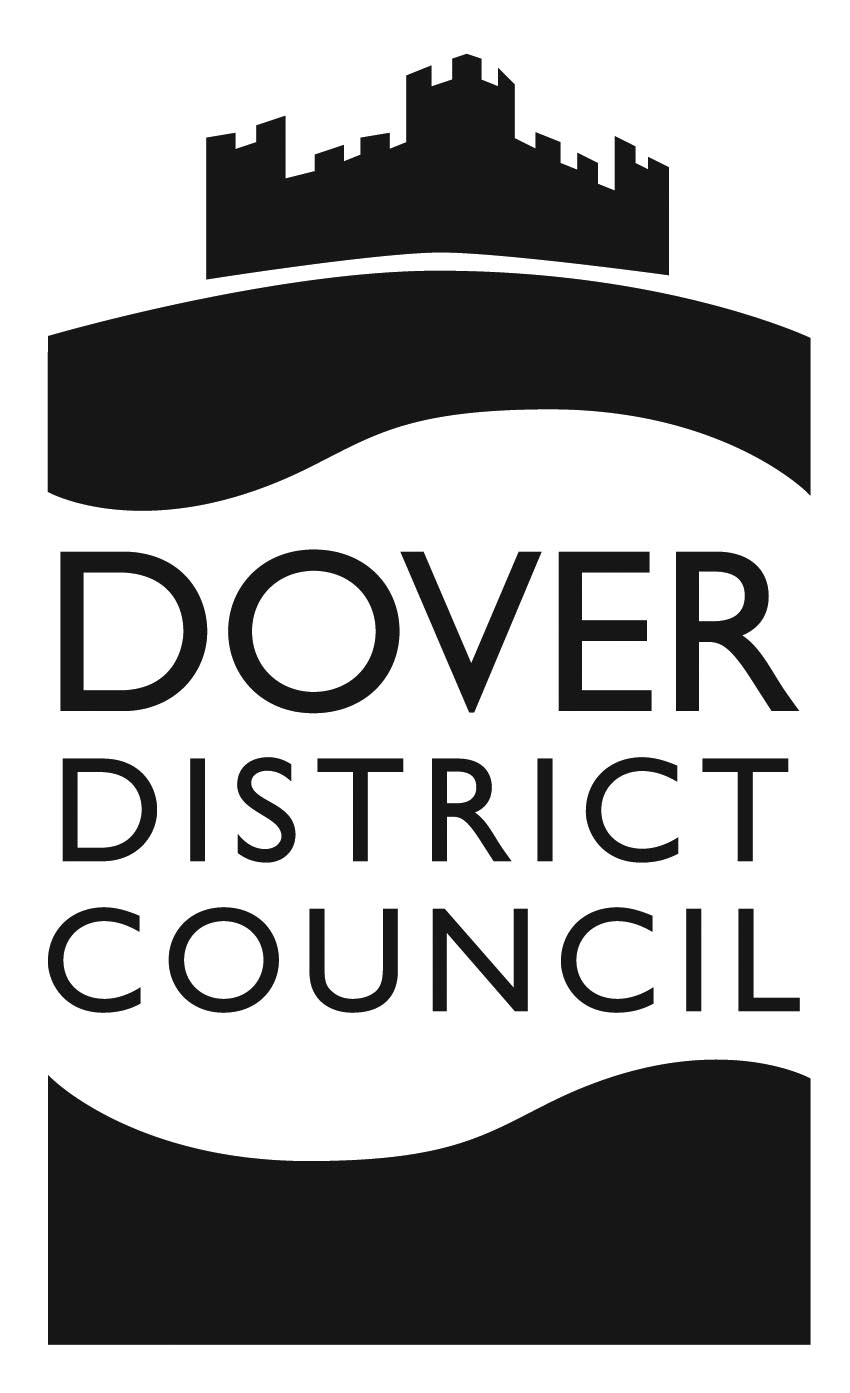 Electoral Services Dover District CouncilWhite Cliffs Business ParkDoverKent CT16 3PJEmail:                   elections@dover.gov.ukWebsite:               www.dover.gov.ukElectoral Services Dover District CouncilWhite Cliffs Business ParkDoverKent CT16 3PJEmail:                   elections@dover.gov.ukWebsite:               www.dover.gov.ukElectoral Services Dover District CouncilWhite Cliffs Business ParkDoverKent CT16 3PJEmail:                   elections@dover.gov.ukWebsite:               www.dover.gov.ukElectoral Services Dover District CouncilWhite Cliffs Business ParkDoverKent CT16 3PJEmail:                   elections@dover.gov.ukWebsite:               www.dover.gov.ukLinda HedleyRingwould with Kingsdown Parish CouncilRingwould Village HallDover RoadRingwouldKentCT14 8HELinda HedleyRingwould with Kingsdown Parish CouncilRingwould Village HallDover RoadRingwouldKentCT14 8HEDepartment: Electoral ServicesLinda HedleyRingwould with Kingsdown Parish CouncilRingwould Village HallDover RoadRingwouldKentCT14 8HELinda HedleyRingwould with Kingsdown Parish CouncilRingwould Village HallDover RoadRingwouldKentCT14 8HEDirect Dial:01304 872344Linda HedleyRingwould with Kingsdown Parish CouncilRingwould Village HallDover RoadRingwouldKentCT14 8HELinda HedleyRingwould with Kingsdown Parish CouncilRingwould Village HallDover RoadRingwouldKentCT14 8HEDate:30 November 2023